                                                                   Papír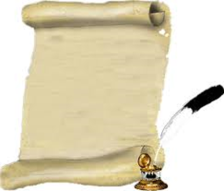 Předchůdce = papyrus – z rostliny šáchor                       pergamen = vysušené kůže zvířat – ovce, kozy, …………….Skutečný papír = 1.- 2. stol.- vznik v Číně – ze starých hadrů a rostlinných vláken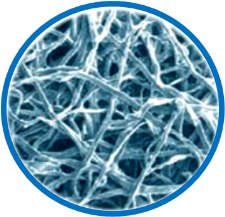 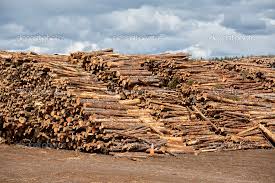 Suroviny na výrobu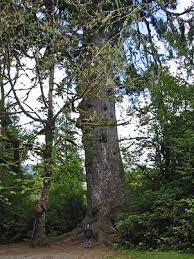 1) Látky vláknitédřevovina – obrušováním ……………		     celulóza – vařením v chemických roztocích                             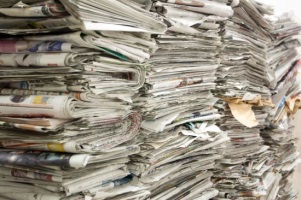 slámovina – vařením ………………				                hadrovina – bavlna – bankovky makulatura – recyklovaný papír – 4-6krát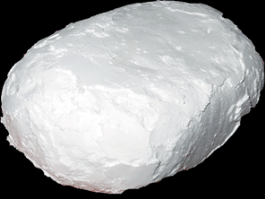 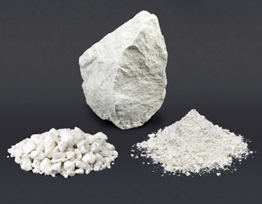 2) Látky plnicí kaolín, křída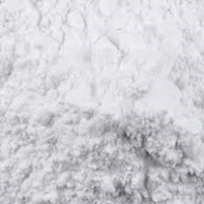 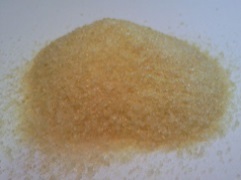 3) Látky klížicí  pryskyřice, škrob, ………………….4) Látky barvicí  stálá barviva5) Vodavelká spotřeba – na 1 kg/100 litrů 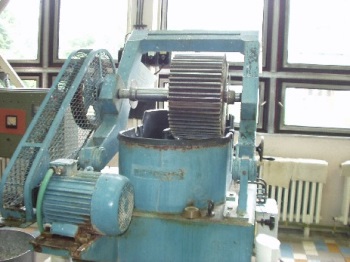 Výroba papíru – v papírně1) Výroba papíroviny: a) vážení surovinb) rozemletí surovin v …………………….c) smíchání surovin d) uložení do nádrží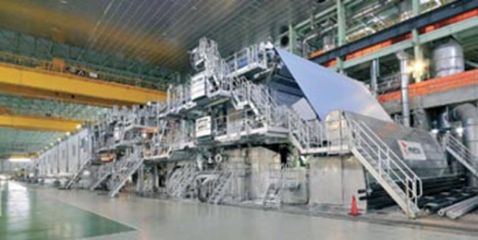 2) Výroba papíru: papírenský stroj a) rozprostření papírovinyb) zplstění vlákenc) sušeníd) konečná úprava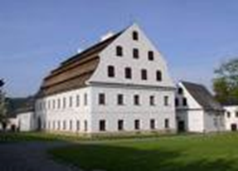 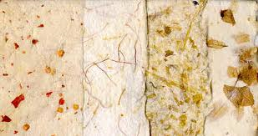 Ruční výroba papíruVelké Losiny – muzeum papíru, ruční papírna – národní kulturní památkavýroba z bavlny a lnu tradičním postupemZušlechťování papíruRažení – plastický vzor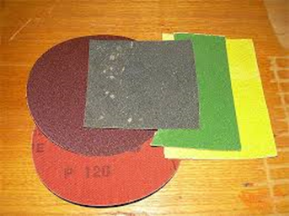 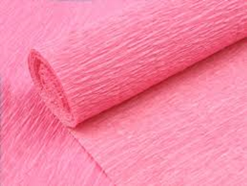 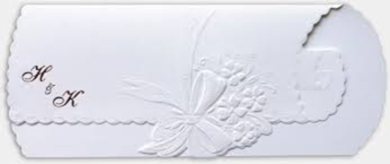 Krepování – jemné …………………..Impregnování – voskování, pergamentaceNatírání – korundem, smirkem, uhlem Potiskování – tiskařskou technikouVrstvení = laminování – více vrstevDruhy papíru1) podle obsahu látek vláknitých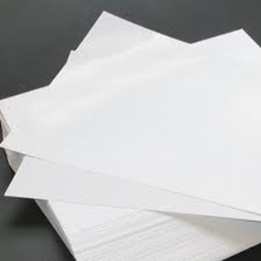 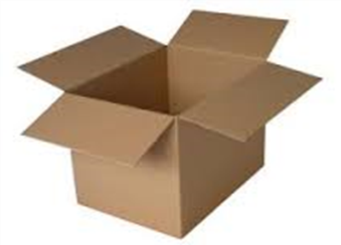 Dřevitý – 35 % buničiny, 65 % bílé dřevoviny  - dStředně jemný – 50 % buničiny, 50 % bílé dřevoviny  - sBezdřevý – 100 % buničiny  - b2) podle klížení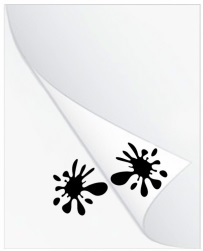 Klížený – plně, středně Neklížený 3) podle plněníPlněný – plně, středně Neplněný 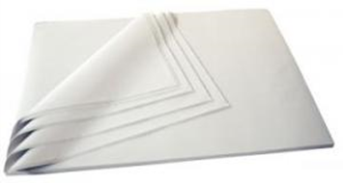 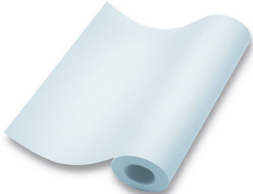 4) podle obchodního tvaruArchovýKotoučový – v ……………..5) podle gramáže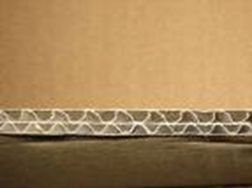 Papír – do 150 g/m2Karton – od 150-250 g/m2Lepenka – od 250 g/m26) podle použitía) novinový – dřevitý, málo klížený, středně plněný, levný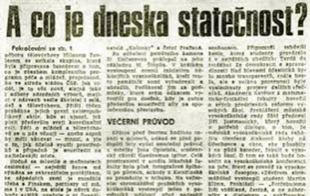 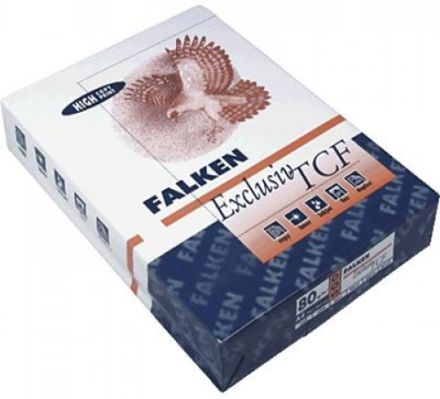 b) grafický papír:  psací:  bezdřevý	dokumentový –  silně klížený – pro psaní rukou			 sešitový, dopisní, kancelářský	bankovní – méně klížený – pro psaní strojem	                   strojový, průklepový, rozmnožovací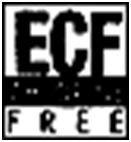 	značení: TCF – total chlor free – bez chloru	               ECF – elementary chlor free kreslicí:  bezdřevý             náčrtníkový – skicák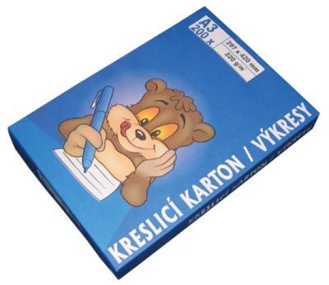 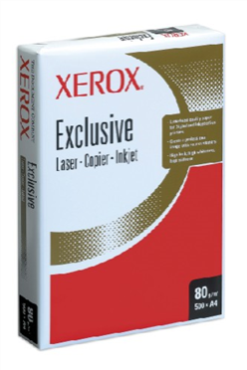 	akvarelový – čtvrtka – jedna strana hladká, druhá ……………             kreslicí – čtvrtka – obě strany hladké             pastelový – pastelové barvy – kreslení pastelkami, uhlemc) rýsovací:  rýsovací karton – rýsování tužkou, tuší, malování barvamipauzovací – průsvitný – technické výkresy a plányd) tiskový:  liší se vlastnostmi – např. knihtiskovýofsetový – tisk z plochy biblový – bible, slovníky – max. 50 g/m2Speciální papíry: např.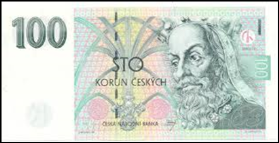 savý – pijavý 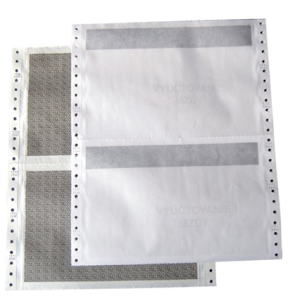 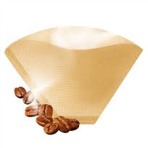 filtrační – propustnýbankovkový – z bavlněných ……………….cigaretový – 12-22 g/m2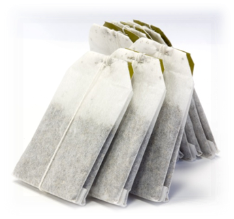 fotografický – jedna strana lesklákondenzátorový a izolační – elektrotechnikatabelační – po stranách děrovaný - 25 1+2  P 6" / 1000na pečení – s teflonovou vrstvou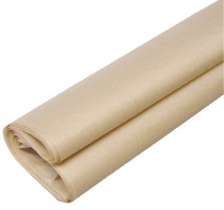 Balicí papíryze sulfátové buničiny – velmi pevný, hnědý – pytle, tašky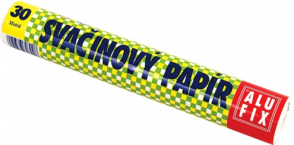 			             „kraft“, „šedák“ = recyklovanýze sulfitové buničiny – např. kloboukový, hedvábný, havana, albínopergamenová náhrada – nepropustný, nepromastitelný, pevný speciální – voskovaný, laminovaný – s Al folií, ………………………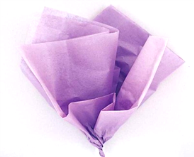 Vady papíru a skladováníplíseň, změna barvy, moli, ztráta pevnosti, pružnosti => skladovat v suchu, čistu, temnuPapírenské výrobky1) Dopisová konfekce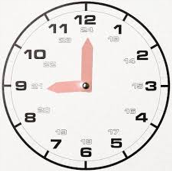 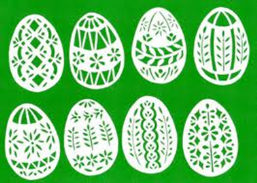 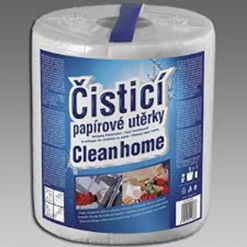 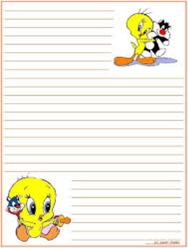 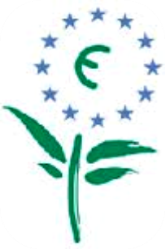 2) Hygienické papíry3) Knihařské výrobky4) Polygrafické výrobky5) Karnevalové a dekorační zboží6) Obaly7) Tapety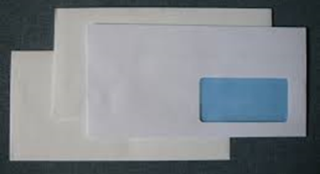 1) Dopisová konfekceDopisové mapky – dopisní papíry a obálky (většinou 10) v papírovém přebaluDopisové bloky – trhací listy Dopisové kazety – v lepenkové …………………2) Hygienické papíryToaletní – role – 1-3 vrstvy, ražené, bílé, barevné, i aromatizované, dělené perforací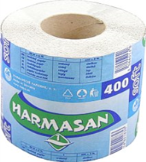 Kapesníky – po 10 ks v 1 balení, jemné, vícevrstvé, i aromatizovanéUtěrky, ručníky – ražené, dělené perforacíUbrousky – 1-3 vrstvy, ražené, bílé, barevné, s potiskem, s rovným nebo ……………….okrajem3) Knihařské výrobkyKnihy – a) vázané – všívané listy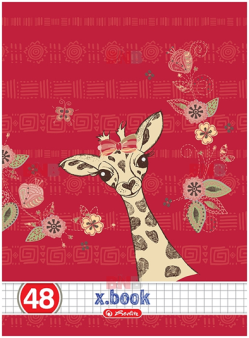 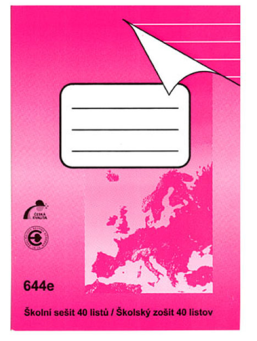 	               b) brožované – lepené …………., levnějšíSešity – formáty: A4 = 4, A5 = 5, A6 = 6                  desky: T = tuhé, PT = polotuhé, K = karton	      počet listů: 10, 20, 40, 60 => 40 = 4, 60 = 6	      liniatura: bez linek = 0		         linkované = 1, 2, 3, 4 podle mm (20, 16, 12, 8)		         čtverečkované: 5, 6	      př. PT 540 = polotuhé desky, A5, 40 listů, bez linek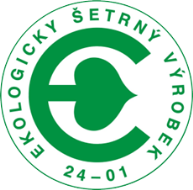 		 T 465 = tuhé desky, A4, 60 listů, ……………………..		 K 544 = karton, A5, 40 listů, linkovaný 8 mm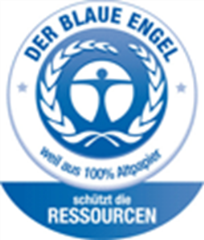 Sešity x-book: novinka na trhuEkologická pečeť – snížené emise CO2 při výrobě => ochrana klimatuPečeť kvality „Modrý anděl“ – ze 100 % sběrového ……………………..Značky na sešitech:e = ekonomy = ekologický = recyklovaný, Ekologicky šetrný výrobek, Česká kvalitaPoznámkové bloky – svazky oddělitelných papírůZápisníky – vazba z kůže, plastu, plátna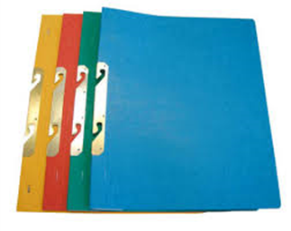 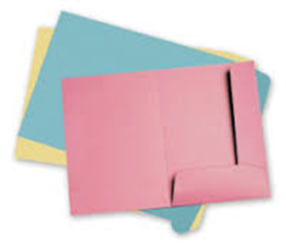 Skicáky a náčrtníky – kreslicí nebo rýsovací papíryOdkládací mapy – desky s 1 – 3 chlopněmi, na A4Rychlovazače – k ukládání děrovaných písemnostíPořadače – k archivaci písemností v rychlovazačích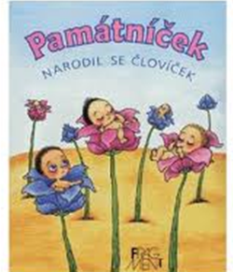 Spisové desky – k ukládání …………………..– 2 tkaniceArchivbox, archivační krabice – k ukládání písemnostíFotoalba, fotorůžky, kroniky, deníky, památníky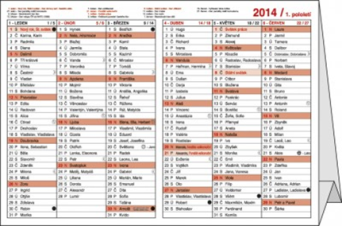 4) Polygrafické výrobkyKalendáře – kalendárium = měsíce, dny, jména v kalendářistolní: a) lepenkový stojan s kalendáriem		                                  b) blok se spirálou => listy se obracejí, na 1 listě – 1 i 2 týdnypracovní – linky, bez obrázků, i s ………………………obrázkové – i tematicky zaměřené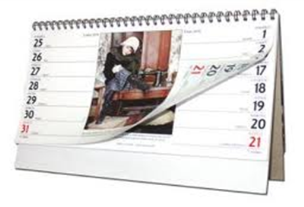 kapesní: malé rozměry, nejmenší = kolibří nástěnné: dekorativní, propagační význam, jedno i vícelistovélístkové: malé kartóny s kalendáriem	               pracovní – plánovací: pracovní dny, svátky, počet placených svátků atd.Diáře: lepené, šité, kroužkované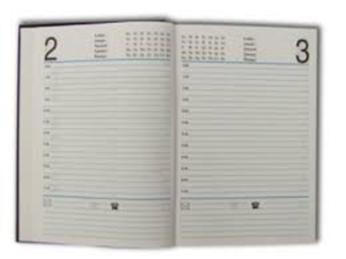 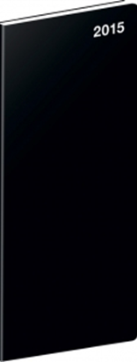                         kalendárium po týdnech nebo jednotlivých dnech na dvoustraně	denní záznamník: neutrální kalendárium                        – každý den na samostatné straně s vyznačenými ………………..	minidiáře: plánovací termínový záznamník, telefonní seznam, adresář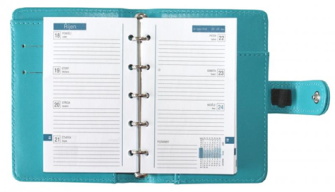 Pohlednice a gratulace – na líci obrazový námět, rub pro písemné sdělení                 různé formáty, velký výběr                 klasické, 3D, hrající, příležitostnéLeporela – knížky skládané do tvaru …………………….Vystřihovánky – rozvíjejí zručnost dětí   	     tematicky zaměřené – oblékací panenky, auta, hrady atd.Omalovánky – jedna strana barevně potištěná, druhá s konturami na vybarveníPracovní sešity – zaměřené na rozvoj fantazie, tematicky zaměřené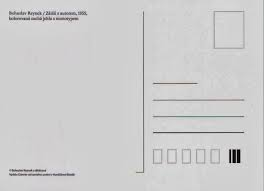 Školní pomůcky – podložky, úhloměry, měřítka, hodiny pro 1. tříduObtisky, nálepky, etikety – dekorace ploch, lahví	       vodové – vlhčí se vodou	       samolepicí – na rubové straně lepidlo chráněné krycím papírem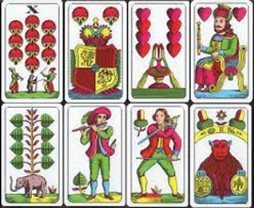 Šatnové bloky, vstupenkyHrací karty – lícová strana = avers – obrazy a znaky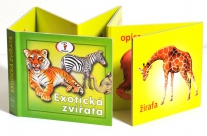                         rubová strana = revers – stejné ornamenty	     druhy: mariášové – jednohlavé, dvouhlavé, 32 karet	     piketové – 32 karet	     tarokové – 54 karet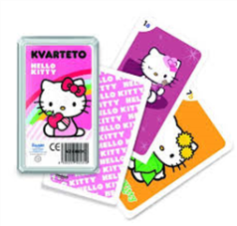 	     rummy – žolíky, bridž, kanasta 2 x 54 karet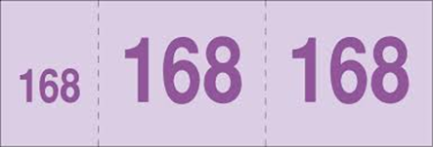 	     patience – malé druhy bridže, 54 karet                                  dětská kvarteta – 32 karet	     dětské hry – např. Černý Petr – 33 karet5) Karnevalové zboží a dekorační zbožíZ různých druhů papíru, kartonu, lepenky, kombinace s jinými materiály např. textilie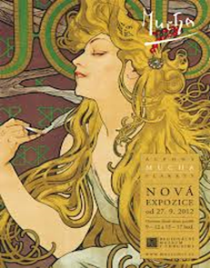 Masky – komické tváře lidí, ………………………….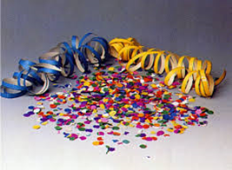 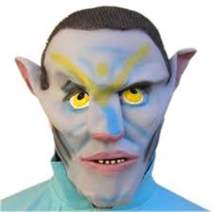 Polomasky – zakrývají jen část obličejeČepice, klobouky – z kartonu a krepového papíruTrubky – s píšťalkou a třapcemLampiony, vlajky, mávátka, konfety, girlandy, serpentýny                  Dekorační zboží:  plakáty:  např. koně, květiny, hrady a zámkyozdoby – papírové květiny  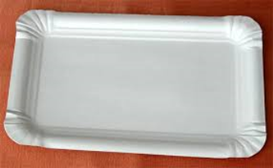 6) Obaly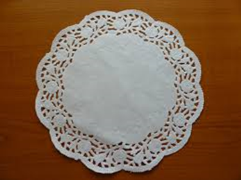 Přířezy, sáčky, košíčky, tácky, kelímky, krajky pod dorty, skládačky7) Tapety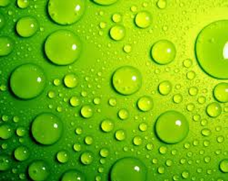 k dekoraci stěn místností, různé vzory a barvy, v prodeji v rolích, i samolepicíJednovrstvé – silnější zpevněný papír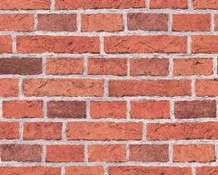 Dvouvrstvé = duplexové – trvanlivějšíAranžerské – syté barvy – jednobarevné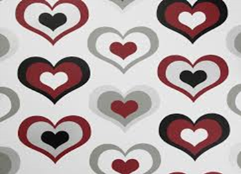 Dětské – s dětskými motivy3D – obrazové – trojrozměrný vzhled Obrazové – z více dílů – tvoří velké obrazy na jednu stěnu – např. horská krajinapři tapetování pozor na návaznost vzoru – velké vzory => velké prostřihy!!!Recyklace V zájmu ochrany životního prostředí ukládáme papír do modrých odpadových …………….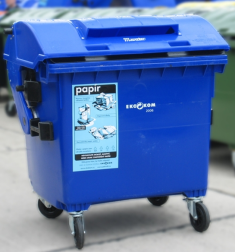 EKO-KOM, značka Zelený bod, recyklační symboly: PAP 20, 21, 22, 23 PBD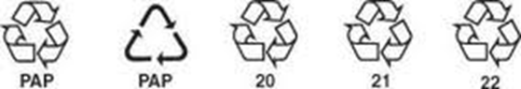 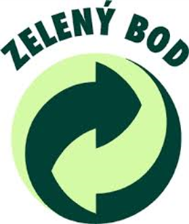 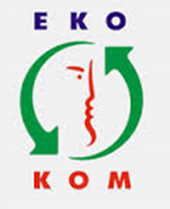 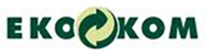 